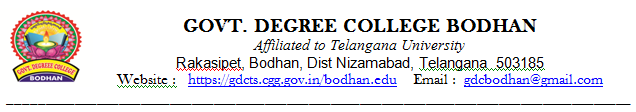 Women Empowerment Cell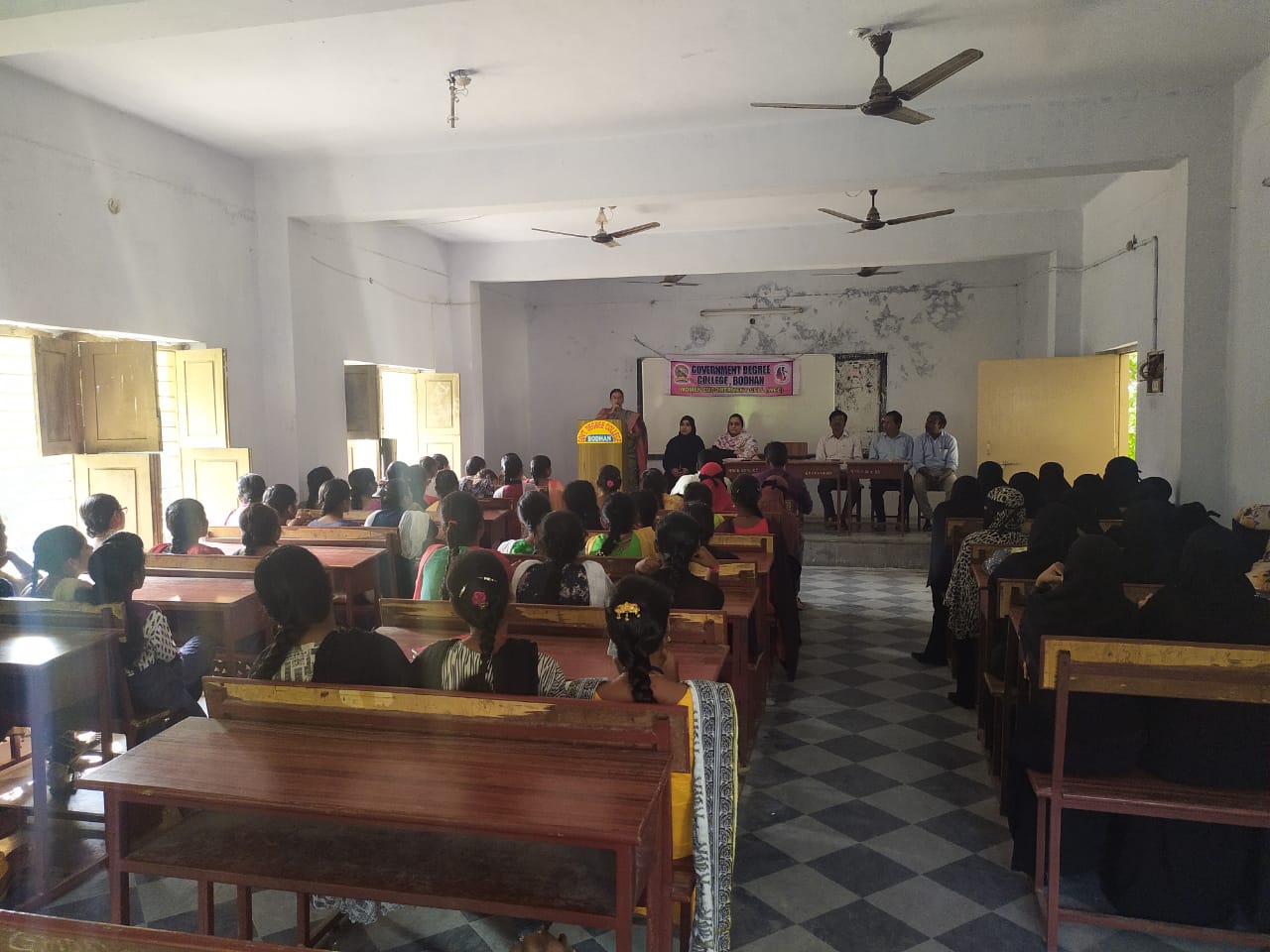 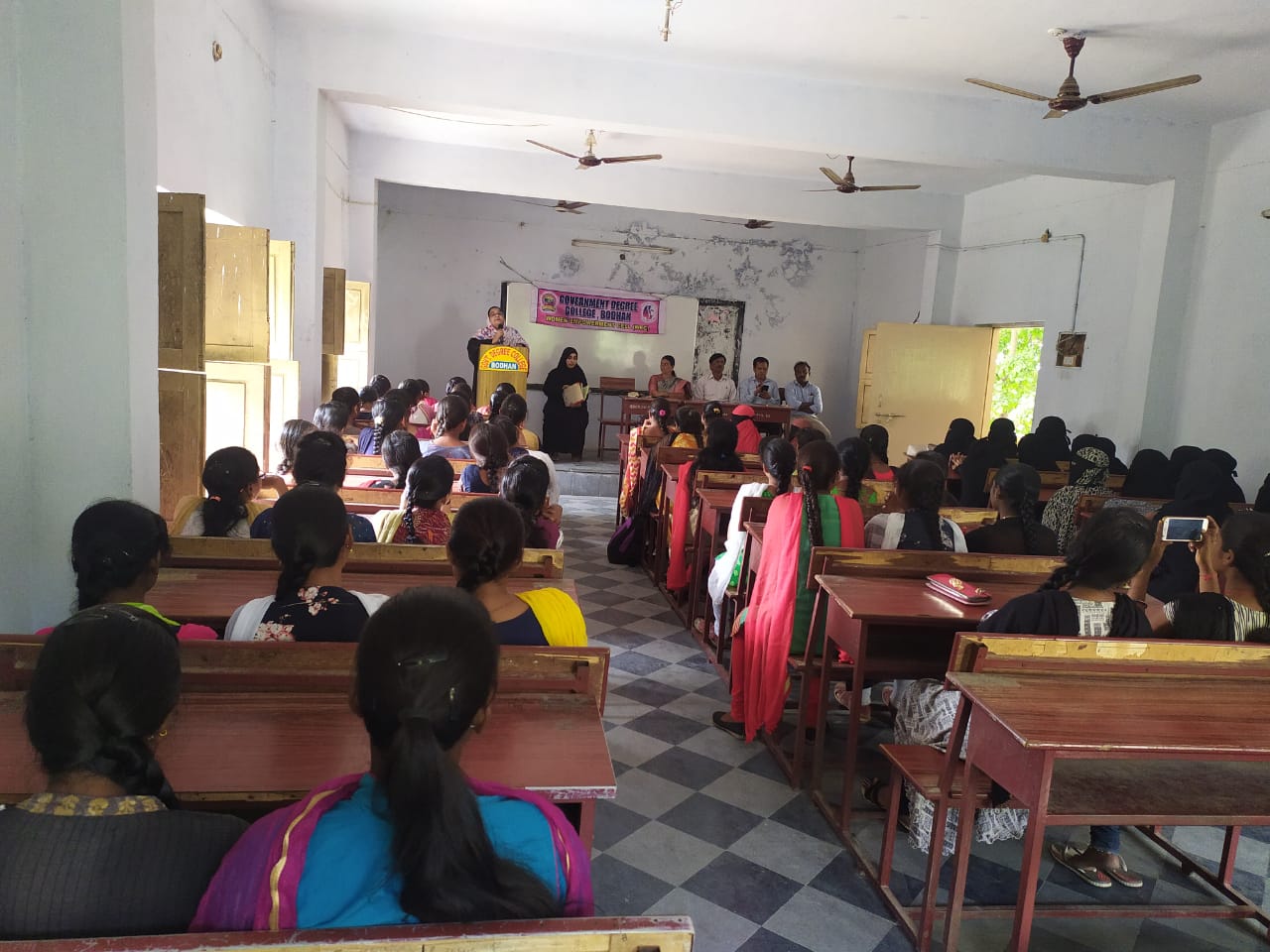 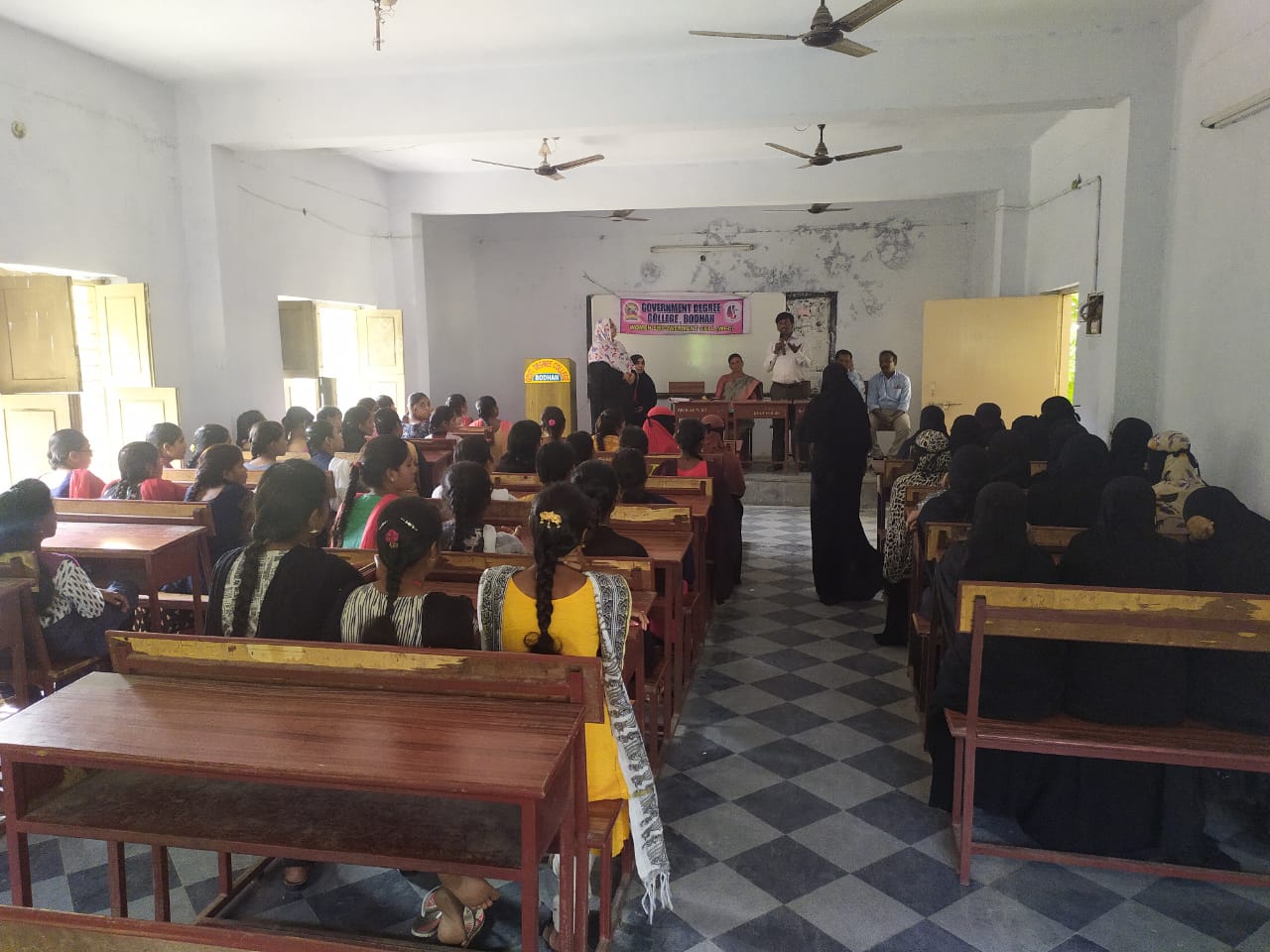 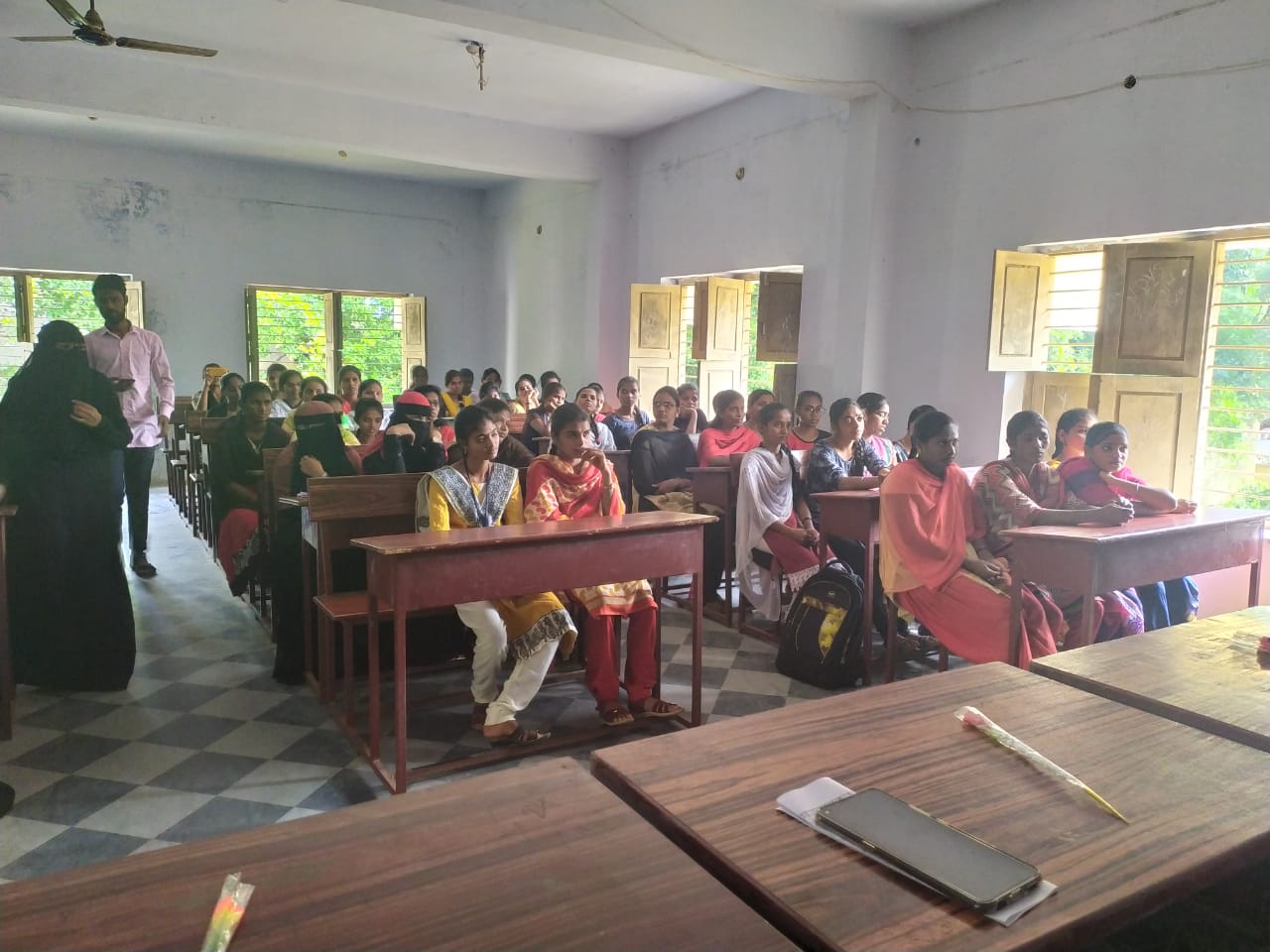 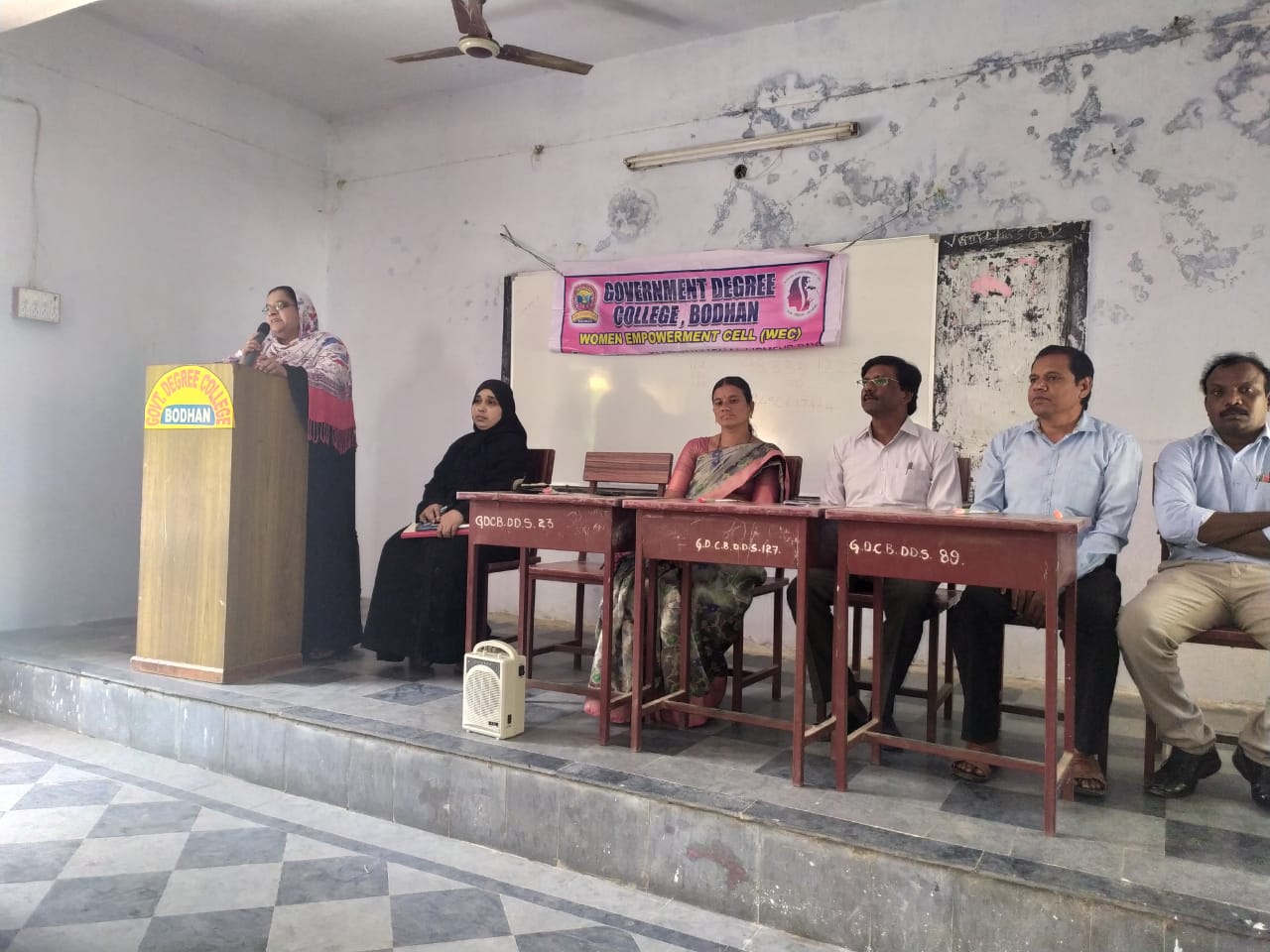 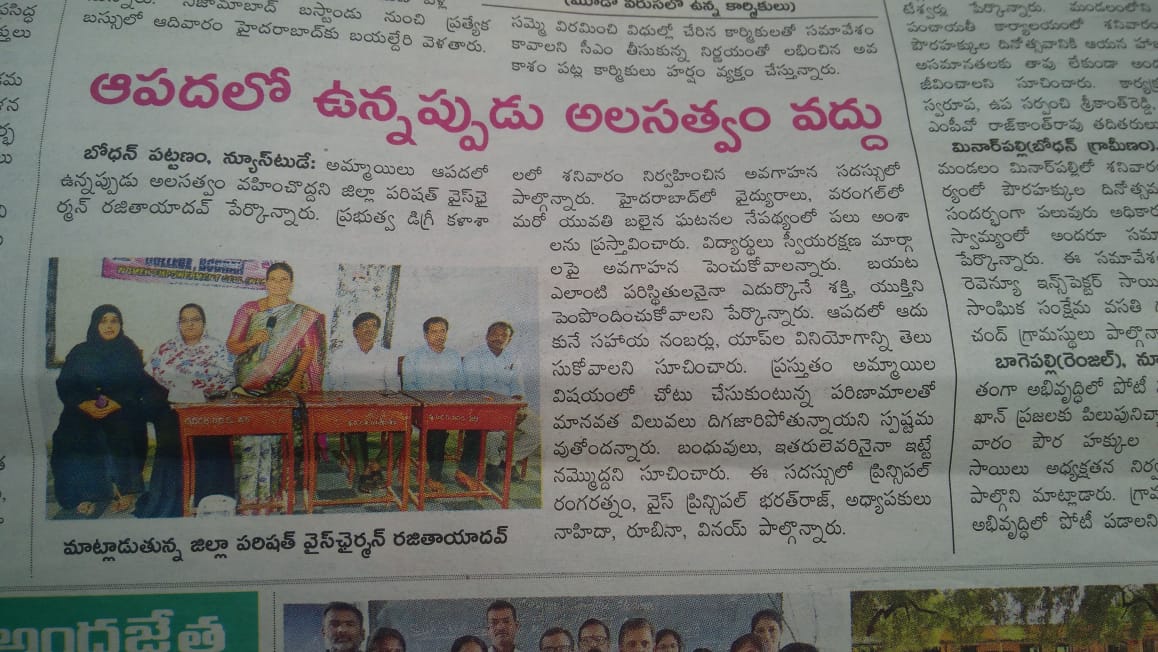 